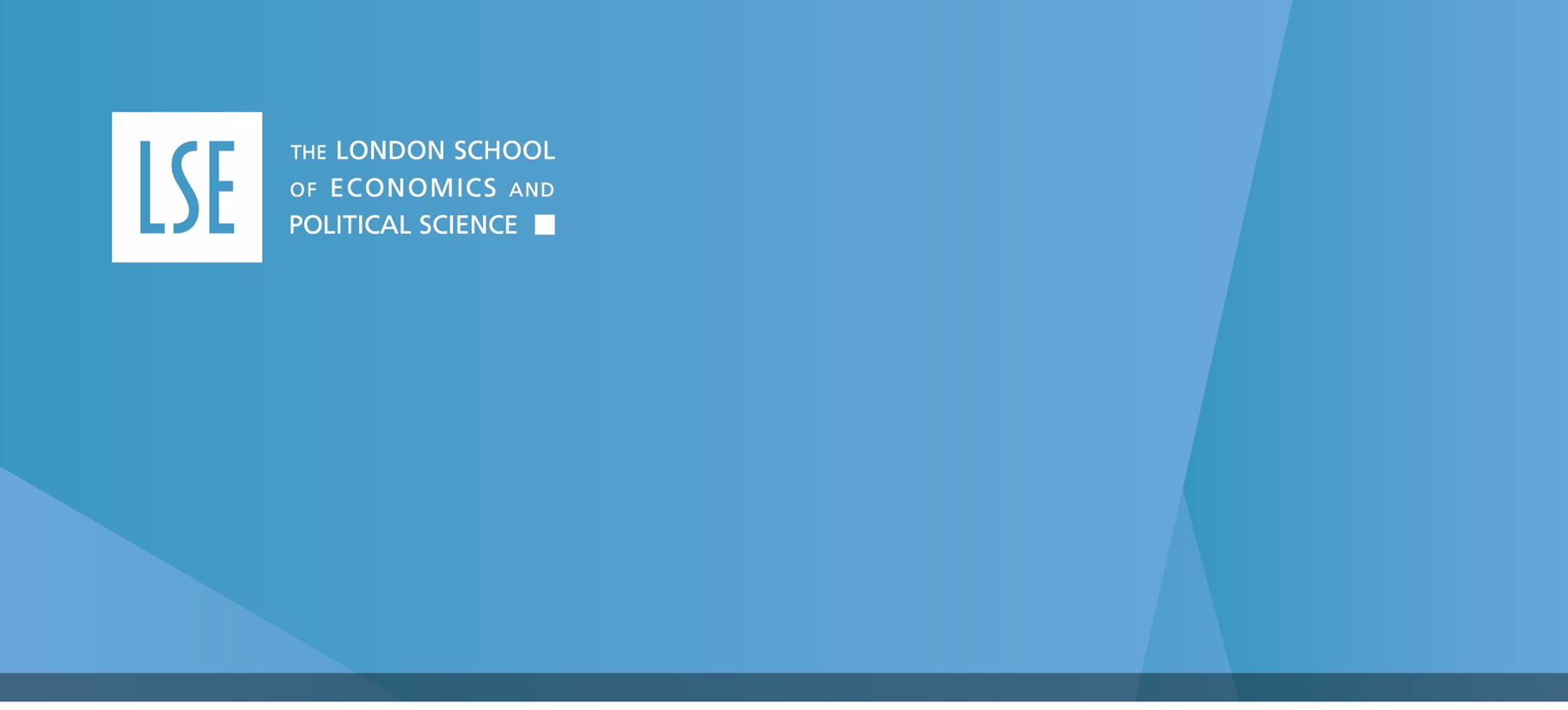 To be completed annually by any Finance Division home worker or staff members wishing to work from home.Hazard ChecklistReview scheduleVersion historyName of Home Worker:Dept & Contact number:Type of work activity:Date of assessment:Duration of home working: Regular (e.g. 1 day per week)Occasional Full-timeWorking environment of area where home-working takes placeWorking environment of area where home-working takes placeIs there sufficient ventilation, can windows be opened without risk to employee or others?Is there sufficient lighting for the task?Is there sufficient heating? Are heating systems/ portable heaters maintained in good working order?  (Gas appliances must be maintained by a Gas Safe (previously CORGI) qualified engineer)If portable heaters are used are these positioned to prevent toppling and away from combustible materials?Is there sufficient space for all the furniture & equipment used? (There should be at least 3.7 sq metres)Is flooring in good condition and free from trip hazards?Is there sufficient safe & secure storage space for equipment and documents used?Is the work area subject to noise at a level which is likely to affect the employee’s concentration?Electrical safetyElectrical safetyIs the fixed electrical system in good condition e.g. no signs of scorching or arcing on sockets?Are there sufficient numbers of sockets to prevent overloading?If extension leads are used are these the fused and switched type? (Cables and extension leads should be positioned so that they are not subject to excessive wear or damage and do not present a trip hazard)Is electrical equipment used for home working in good condition and free from any visual faults?Does the employee undertake visual checks of electrical equipment to identify any obvious faults such as worn or damaged leads or plugs?If any equipment is to be provided by the School are there arrangements in place for it to be PAT tested?Safe PostureSafe PostureHas the employee received training/information on how to set up their workstation to avoid poor posture?Does the chair used provide sufficient lumbar support?Can the chair be adjusted so that the employee can sit with their shoulders in a relaxed position and their elbows at a 90-degree angle, with the upper arms vertical and forearms horizontal whilst keying and using the mouse? Is the work surface of a sufficient size to accommodate all the equipment to be used?Is the sufficient space in front of the keyboard for the employee to rest their hands in between keying?Does the employee have to read/refer to/copy from documents placed flat on the desk?  (This is likely to lead to awkward neck movements and should be avoided by using a document holder.)Is there sufficient space below the work surface for the employee’s legs to enable them to stretch and change position?Can the employee’s feet rest on the floor or do they need a footrest?If the employee has to use a laptop do they use a docking station?Is the employee likely to regularly use the telephone whilst using the keyboard or mouse? (If yes, a headset should be provided). Is the employee aware of the importance of taking regular breaks from computer based work before fatigue sets in?Has the employee experienced pain or discomfort when using the computer at home?Visual fatigueVisual fatigueIs the screen positioned at the correct height and viewing distance? (The employee’s line eye-line should be just below the top of the screen and the screen should be positioned directly in front of the user at approximately an arm’s length away).Is the screen free from glare or reflections? (Ideally the screen should be at right angle to windows, windows should be provided by blinds or curtains to prevent glare from falling onto the screen.)Is the screen free from flicker & are images clear & stable?  (ITS can advise how to adjust the settings to suit the needs of the user)Has the employee had a recent eye-sight test?Has the employee suffered from headaches or visual discomfort when working at the computer at home?StressStressIs there sufficient segregation from disruptions e.g. children, pets, other family members?Are there arrangements for keeping in contact with the home worker?Are there arrangements in place to conduct regular supervision/ personal development reviews with the home worker Is support / advice readily available to the home worker to deal with either IT problems or other specific work queries?Does the home worker have access to sufficient training, information & instruction to enable them to undertake their work safely?Emergency arrangementsEmergency arrangementsDoes the accommodation used for home working have a smoke alarm?Has the home worker identified what they will do in the event of a fire?  (They should plan their escape route and what they would do if the route was unavailable do to fire/smoke, e.g. having to tools to break double-glazed windows etc.)Has the home worker got access to a first-aid kit?Action taken by employee to address any issuesAction taken by employee to address any issuesAction taken by manager to address any issuesAction taken by manager to address any issuesName of Manager:Date for review of assessment:Review intervalNext review due byNext review startAnnuallyMay 2020April 2020VersionDateApproved byNotes1May 2019SW